Supplementary material1. Experimental designFigure A.1 Experimental design consisting of 18 water tanks, each containing two pots planted with 10 shoots of Zostera capensis each. The water tanks are placed in two connected water baths to equalise temperature and assigned to treatments or control via a randomised block design.2.Calculating glyphosate exposure during the experimental periodTable A.1  Measured glyphosate concentration in treatment groups at 24 hr.Table A.2 Calculated time weighted average (TWA) concentration of glyphosate in µg/L, over the three-week experimental period, based on nominal concentrations administered. Time weighted average glyphosate concentrations were calculated using a 20% loss per week due to water changes, and assuming no further degradation or adsorption, with the possibility that overall exposure levels were even lower than these calculated values.Table A.3 Calculated time weighted average concentration of glyphosate over the three -week experimental period, based on measured glyphosate concentrations at 24 hr.3. Morphological analysis on full dataset3.1 Boxplots of untransformed data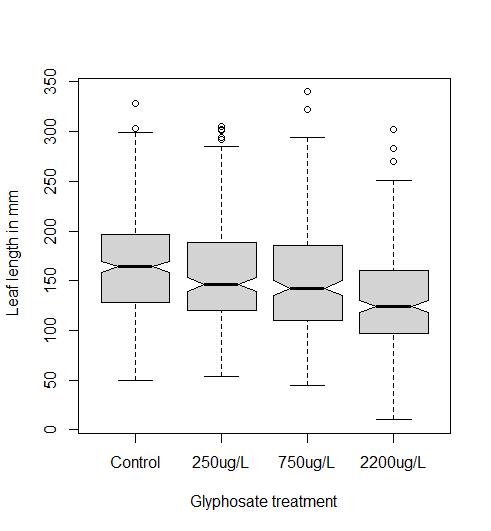 Figure B.1 Notched boxplot showing medians and interquartile range of untransformed data (full dataset), showing the decrease in leaf length (mm) with increasing glyphosate concentration (µg/L). Notches that do no overlap give a strong indication that medians are significantly different.Figure B.2: Notched boxplot showing medians and interquartile range of untransformed data (full dataset), showing the decrease in leaf area (mm²) with increasing glyphosate concentration (µg/L ). Notches that do no overlap give a strong indication that medians are significantly different.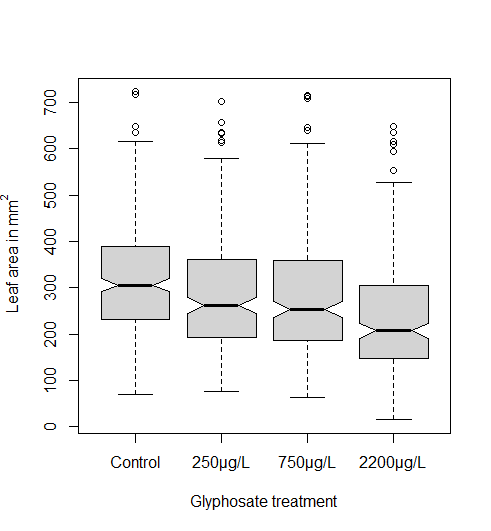 2.2 ANOVA on full morphometric dataset Analysis was run on the full dataset, with n equal to 360 for the control group and 240 for the each treatment group. Glyphosate concentration had a strong, statistically significant negative effect on leaf area (F value 29.041, p <0.001), although an interaction between water baths and glyphosate treatment was also detected (F value 12.864, p <0.001), as well as a batch effect for bath alone (F value 9.0908, p =0.002). The same was true for leaf length (F value 25.5771, p<0.001), which also had an interaction with water bath (F value =15.0030, p= <0.001) (Type III ANOVA), as well a batch effect for bath alone(F value =7.9118, p= 0.002).ANOVA was performed on leaf width data. Glyphosate concentration had a strong, statistically significant negative  effect on leaf width (F value 27.5642, p<0.001), although an interaction between the two water baths and the glyphosate treatment was also detected (F value 7.7551, p <0.001) (Type III ANOVA) as well a batch effect for bath alone (F value = 7.1952, p= 0.007).3. Photosynthetic pigments analysisTable B.1Data did not conform to the requirements for normality, therefore a Kruskal-Wallis rank sum test was performed. The results are given in Table B.2 below, and the median and data spread in Figure C.1. 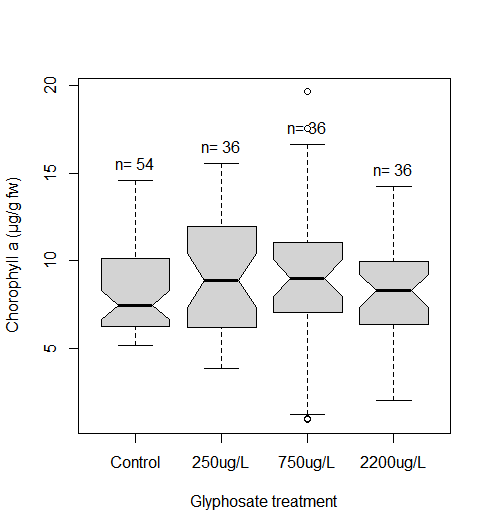 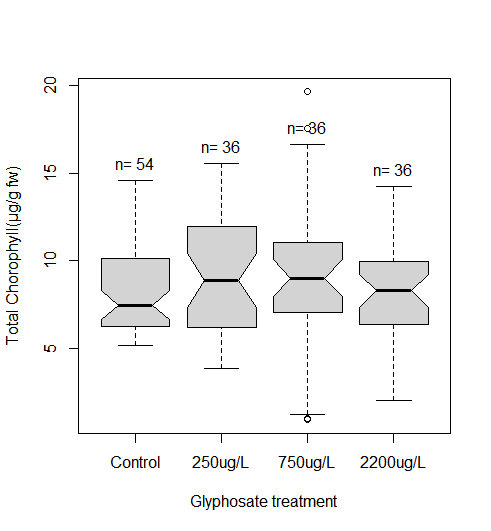 Figure C.1 Notched boxplots showing effect of glyphosate concentration on total chlorophyll, chlorophyll a and chlorophyll b concentration.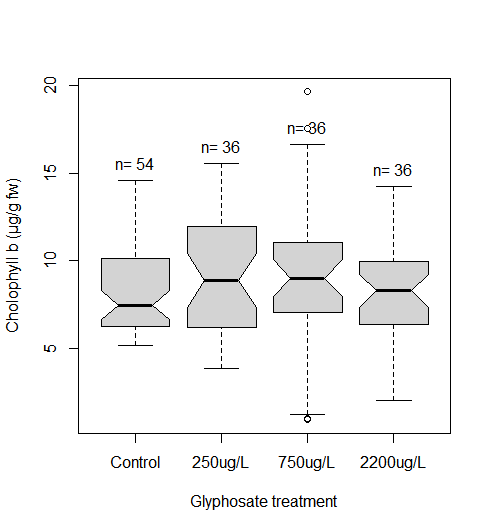 Table B.2 Results of Kruskall-Wallis test on photosynthetic pigment concentrationTreatment Control250 µg/L750 µg/L2200 µg/LTankConcentration015836918021Concentration014443615302Concentration018258012323Concentration01077497674Mean concentration 01485341333Treatment Week 1Week2Week 3TWA/groupControl0000250µg/L250200160203750µg/L7506004806102200µg/L2200176014081789TreatmentWeek 1Week2Week 3TWA per tankTWA per groupControl00000250µg/L158127101129120250µg/L14411592117250µg/L182145116148250µg/L107856887750µg/L369295236300434750µg/L436349279355750µg/L580464371471750µg/L7495994806092200µg/L180214411153146510842200µg/L1530122497912452200µg/L123298678910022200µg/L767614491624Calculations used for chlorophyll and carotenoid determinationChlorophyll a (µg/g fw) = 12.25(A663.5)-2.55(A646.5)Chlorophyll b (µg/g fw) = 20.31 (A646.5) – 4.91(663.5)Carotenoids (µg/g fw) = (1000A470 – 3.27[chlorophyll a] – 104[chlorophyll b])/227Total chlorophyll = 17.76(A646.5)+ 7.34(A663.5)PigmentChi-squareddfp-valueTotal chlorophyll3.464 30.326Chlorophyll a1.34430.719Chlorophyll b2.7730.428